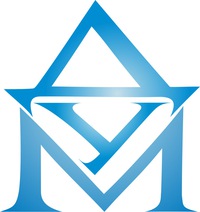 Государственное бюджетное нетиповое образовательное учреждениеДворец учащейся молодежи Санкт-ПетербургаСеминар педагогического проекта «Школа педагога»тема: «Методология наставничества»Дата и время: 16.09.2021 в 12.00Место проведения и формат проведения: очный, гостиная второго этажа ГБНОУ ДУМ СПб                                           (ул. Малая Конюшенная, д.1-3)Порядок проведения:Организационное и техническое обеспечение: Берсенева Елена Константиновна, методист методического отдела ГБНОУ ДУМ СПб       Какунина Галина Владимировна, методист методического отдела ГБНОУ ДУМ СПб№ п/пТема выступленияДокладчик1.Организация наставничества в ГБНОУ ДУМ СПб в 2021-2022 учебном годуСоколовская Елена Владимировна, заместитель директора по УВР ГБНОУ ДУМ СПб2.Целевая модель наставничества - формирование эффективного сообщества образовательного учрежденияТеплякова Лариса Евгеньевна, начальник методического отдела ГБНОУ ДУМ СПб3.Структура и механизм целевой модели наставничестваИнц Ирина Германовна, методист ГБНОУ ДУМ СПб4.Наставничество в дополнительном образовании: современная практикаШаршакова Людмила Борисовна, методист ГБУДО ДТ «У Вознесенского моста»5.Целевая модель наставничества                             в детском творческом коллективеСимонова Юлия Сергеевна, руководитель Детского оперного театра ГБНОУ ДУМ СПб,                       педагог дополнительного образования;Маркова Мария Викторовна, педагог дополнительного образования ГБНОУ ДУМ СПб;Копытина Сабина Булатовна, педагог дополнительного образования ГБНОУ ДУМ СПб, концертмейстер6.Методика «Дневник наставника» в профессиональном становлении педагогаДроздова Любовь Николаевна, руководитель  Клуба страноведения «Дружба» ГБНОУ «Санкт-Петербургский городской Дворец творчества юных», педагог дополнительного образования7.Клубная деятельность как форма организации целевой модели наставничестваТерентьева Екатерина Леонидовна, педагог дополнительного образования ГБНОУ ДУМ СПб8.Информационный блок:- Организация процедуры аттестация педагогических работников в 2021-2022 учебном годуНузбаум Елена Анатольевна, методист ГБНОУ ДУМ СПб